Forster-Tuncurry Anglican ParishSpring Program, 2017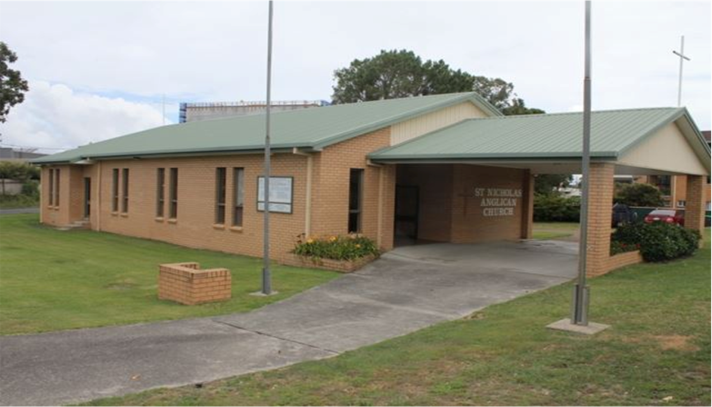 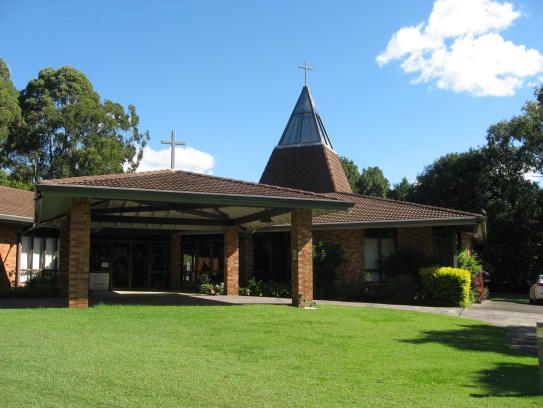 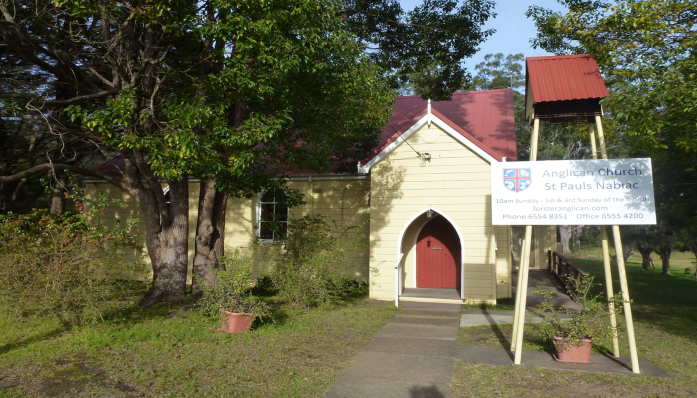 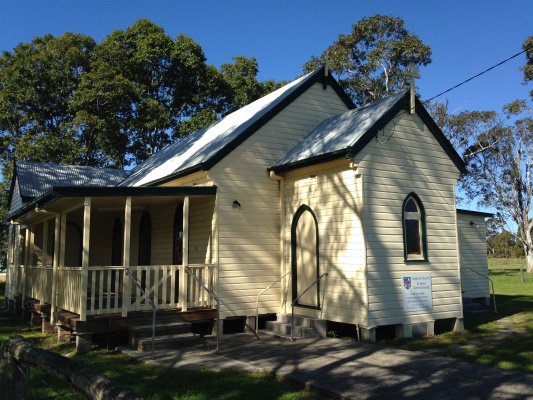 “We will connect meaningfully with our community in order to inspire hope and transformed lives through faith in Jesus.”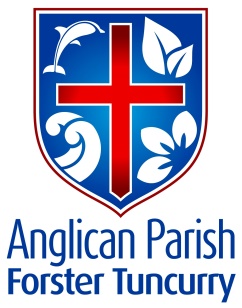 6 St Alban’s Place	Phone: (02) 6555 4200FORSTER 2428	www.forsteranglican.comOffice open Mon – Fri   	e-mail: info@forsteranglican.com 9.00 am – 12 noon	Facebook: Anglican Parish of Forster-TuncurryPrinted Wednesday, 11 October 2017 TERM PROGRAM Traditional ServicesContemporary servicesIt’s the 500 year anniversary of the reformation, so a special DVD series on the reformation will be shown during the services shown above.                                 GROWTH GROUPS  - During School termK.Y.B. KRAMBACH	    	1st & 3rd Mondays @ 1.30pm           Contact Peg SawyerDoug Dowling		Tuesdays @ 5.00pm.               Contact Doug DowlingSt Paul’s NABIAC Alt.       Tuesday @ 6.00-7.00pm.     Contact Geraldine CarsonSt Nicholas		Thursdays @ 10.30am. 	                           Contact Rev Bill				        	        Contact Rev BillSt Alban’s 	      	Thursdays @2.00-3.00pm. 	Contact Heather DwyerClive and Lyn 	      	Fridays at 1.00-3.00pm.               Contact Clive Davies                                  KIDS CONNECT       - During School termToddler Time (0-5yrs + Parents/carers) Mondays @ 9.30am     St Alban’s Church Hall                                                        Contact Trisha HarrisSpecial Religious Education (SRE), Fridays Forster & Tuncurry, 9.30am - 11.30am 				     Contact Rev MarkSRE, Fridays Krambach, 9.30am & 10.00am                            Contact  Dennis AngScripture in Forster – Tuncurry (SIFT) Committee	            Chairperson Dennis Ang                              FOCUS ON PRAYER - During School termWednesday      8.45am    St. Alban’s after Tea, toast & TheologyPrayer Chain                   Contact the Parish office  FOCUS EVENTS! 			Working Bee Parish Hall – more details laterMen’s Dinner Tuesday 3rd October 6pm @ St Alban’s HallGames afternoon 2nd Saturday 1pm @ St Nicholas  VITAL GROUPS Op-Shop – Monday to Friday 9am - 4pm; Saturday 9am to 12.30pmBook-Shop – Monday to Wednesday & Friday 9am - 12pm. Saturday 10am-1pmGardening Group – St Alban’s Tuesday mornings 9amWalking Group – meet at St Alban’s carpark each 1st & 3rd Monday morningCourt-care – Twice monthly – Contact Suellen Belton for more info…Rugrats  – Tuesday @ 10.00 am St Alban’s Hall.	  Parish Council 2nd Tuesday of each month @ 4.00 pm St Alban’s Hall. Mini-Lunch 2nd Wednesday of each month @ 11.30 am St Alban’s Hall.Tea, Toast & Theology every Wednesday @ 8 - 8:45am St Alban’s Hall.Pastoral Partners - Contact Clive Davies for more info… ST. ALBANS SERVICES Saturdays:		5.30 pm 	Contemporary + CommunionSundays:		8.00 am Holy Communion **				9.30 am Contemporary (Communion on the last Sunday) **	 GATHERINGS AT OTHER CENTRES Tuncurry, St. Nicholas  		9.30pm   Every Sunday      – Holy Communion **				9.30pm   Every Thursday   – Holy CommunionNabiac, St. Paul’s  			11.30am   Contemporary    – 1st Sunday					11.30am   Holy Communion   – 3rd SundayDyers Crossing          	 	11.30am  Contemporary     – 2nd Sunday   					11.30am Holy Communion     – 4th Sunday  **The parish combines (5th Sunday) at St Alban’s on 29th October @ 9.30am RETIREMENT VILLAGES Estia Forster		10.30am 1st Friday of the month 	– Rev BillEstia Tuncurry		10.30am 1st arr. by ministers Fraternal 	– Pat Sanderson		Glaica 			3.00pm 1st Wednesday of the month 	– Rev BillKularoo			2.00pm 3rd Wednesday of the month 	– Rev Bill LEADERSHIP Rev Mark Harris – Senior Minister/Rector……………. Ph: 0425 265 547(Day of rest – either Thursday or Friday)         Email: revmarkharris@icloud.comRev Bill Green – Priest in Local Mission…………………… Ph: 0488 570 028(On Duty Wednesday-Friday and Sunday)        Email: wpgreen5@bigpond.comRev Helen Quinn – Deacon in Local Mission………….Ph: 0427 592 723(On duty by arrangement)                     Email: rqu783662@bigpond.comLay Ministry Team:Clive Davies 	Pat Sanderson 	Phillip Castle	Dennis AngHome Visitation:Rev Mark 	Rev Bill 	Rev Helen	Pat SandersonParish Council Executive:Clive Davies 	– Rectors Warden	Kit Carson 	– Peoples Warden Judy Hall 	– Peoples Warden and Parish Secretary 	Phillip Castle   – Acting TreasurerParish Councillors:Dennis Ang		Suellen Belton 	Peter Board          John SandersonHeather Dwyer    	Barry Levick 	Heather Webster – Safety Delegate  DateOT/readingEpistle/readingGospel/reading3rd SepEx 3.1-5Rom 12.9-21Matt 16.21-2810th SepEx 12.1-14Rom 13.1-10Matt 18.10-2017th SepEx 14.19-31Rom 14.1-14Matt 18.21-3524th SepEx 16.2-15Phil 1Matt 20.1-161st  OctEx 17.1-7Phil 2Matt 21.23-328th  OctEx 20.1-4, 7-9, 12-20Phil 3Matt 21.33-4615th OctEx 32.1-14Phil 4Matt 22.1-1422nd OctEx 33.12-231 Thess 1.1-10Matt 22.15-3329th Oct Combined Ref DVDRomans 1.14-23Romans 3.8-26Romans 5.1-105th Nov Reformation DVD2Ephesians 2.1-10Titus 2.11-14Luke 18.9-1412th Nov Reformation DVD3Acts 20.32,1 Cor 10.11-12, Heb 4.12,2 Peter 1.20-212 Tim 3.14-17Psalm 1919th  Nov Reformation DVD 4Heb 9.1-281 Cor 11.23-34Heb 4.14-1626th NovEzek 34.11-16, 20-24Eph 1.15-23Matthew 25.31-463rd  Dec Isa 64.1-91 Cor 1.1-9Mark 13.24-3710th DecIsa 40.1-112 Peter 3.8-15aMark 1.1-817th DecIsa 61.1-4, 8-111 Thess 5.12-28John 1.6-8, 19-2824th Dec2 Sam 7.1-11, 16Ps 89.1-4, 19-27Luke 1.26-38DateFocus passageTopic3rd SepMatt 16.21-28Following Jesus10th SepMatt 18.10-20“Sheep on the fringe”17th SepMatt 18.21-35“A forgiving church”24th SepPhilippians 1A life worthy of the Gospel1st  OctPhilippians 2Being Saved8th  OctPhilippians 3The goal of the heavenly prize15th OctPhilippians 4Stand firm and rejoice!22nd OctActs 3.1-26Peter empowered to heal29th Oct Combined Ref DVDSee the full listFaith Alone – Martin Luther5th Nov Reformation DVD2in the TraditionalGrace Alone – John Calvin12th Nov Reformation DVD3servicesBible Alone – William Tyndale19th  Nov Reformation DVD4above.Christ Alone – Thomas Cranmer26th NovMatthew 25.31-46Christ the King!3rd  Dec Mark 13.24-37Advent 1: Keep Awake!10th Dec2 Peter 3.8-15aAdvent 2: The truth of scripture17th Dec1 Thess 5.12-28Advent 3: Until the Lord returns24th DecLuke 1.26-38Advent 4: A blessing from God